ВИТЯГ з наказу Острозького навчально-виховного комплексу«Школа І-ІІІ ступенів-гімназія» від 29.05.2020 року №2-уПро зарахування учнів до 1-х класівОстрозького НВК «Школа І-ІІІ ступенів-гімназія»	На виконання ст. 3,13 Закону України «Про освіту», на підставі заяв батьків, документів, які надають право першочергового зарахування, медичної форми № 086-1/о, НАКАЗУЮ:Зарахувати до 1-А класу Острозького навчально-виховного комплексу «Школа І-ІІІ ступенів-гімназія» з 01.06.2020 року 22 учня (навчання проводитиметься за освітньою програмою початкової школи науково-педагогічного проекту «Інтелект України»). Зарахувати до 1-Б класу Острозького навчально-виховного комплексу «Школа І-ІІІ ступенів-гімназія»  з 01.06.2020 року 20 учнів.Контроль за виконанням наказу залишаю за собою.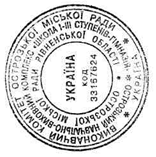 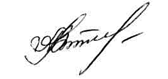 Директор НВК	                                Алла ПАРАНИЦЯ